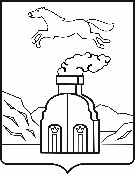 АДМИНИСТРАЦИЯ ГОРОДА БАРНАУЛАПОСТАНОВЛЕНИЕОт _______________						         №_______________В соответствии с Федеральным законом от 05.12.2005 №154-ФЗ             «О государственной службе российского казачества», законом Алтайского края от 11.07.2011 №89-ЗС «О развитии российского казачества в Алтайском крае», руководствуясь Указом Президента Российской Федерации                                от 07.10.2003 №1124 «Об утверждении Положения о порядке принятия гражданами Российской Федерации, являющимися членами казачьих обществ, обязательств по несению государственной или иной службы», постановлениями Правительства Российской Федерации от 08.10.2009 №806 «О порядке привлечения членов казачьих обществ к несению государственной или иной службы и порядке заключения федеральными органами исполнительной власти и (или) их территориальными органами договоров (соглашений) с казачьими обществами», от 26.02.2010 №93 «О видах государственной или иной службы, к которой привлекаются члены хуторских, станичных, городских, районных (юртовых), окружных (отдельских) и войсковых казачьих обществ», приказом Федерального агентства по делам национальностей от 23.11.2015 №89 «Об утверждении Порядка согласования принятых членами казачьих обществ обязательств по несению государственной или иной службы с федеральными органами исполнительной власти, органами исполнительной власти субъектов Российской Федерации и органами местного самоуправления», постановлением Администрации Алтайского края от 01.09.2016 №303 «Об отдельных вопросах взаимодействия с казачьими обществами, внесенными в государственный реестр казачьих обществ в Российской Федерации», в целях обеспечения взаимодействия органов местного самоуправления города Барнаула с казачьими обществамиПОСТАНОВЛЯЮ: 1. Утвердить Положение о порядке принятия членами казачьих обществ обязательств по несению муниципальной службы и порядке заключения органами местного самоуправления города Барнаула договоров (соглашений) с казачьими обществами (приложение). 2. Комитету информационной политики (Андреева Е.С.) обеспечить опубликование постановления в газете «Вечерний Барнаул» и официальном сетевом издании «Правовой портал администрации г.Барнаула». 3. Контроль за исполнением постановления возложить на заместителя главы администрации города, руководителя аппарата.Глава города								              В.Г.ФранкОб утверждении Положения о порядке принятия членами казачьих обществ обязательств по несению муниципальной службы и порядке заключения органами местного самоуправ-ления города Барнаула договоров (соглашений) с казачьими обществами 